ACT GUNDOG SOCIETY INC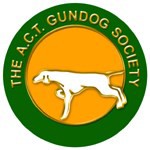 (Affiliated with Dogs ACT (DOGSACT) Inc) CHAMPIONSHIP SHOWNational Exhibition Centre, Federal Highway, CanberraSaturday, 22 April 2023Classes to be judged: 1,2,3,4,5,10, 11, 14 and 18(dogs and bitches)Mrs Libby Martin (SA)All Classes & BISOrder of Judging:	Z-AJudging Commences:	Not before 12pm Entry Fees:	$18.00 per entryCatalogues:	Catalogues will be posted online the day before the showEntries:	via Show Manager:Show Secretary ACT Gundog SocietyPh: 0410 554 731 (between 7.00pm and 9.00pm)Entries Close:	Online entries close 20 April 2023 (12pm)Prizes:		Trophy and Sash for BIS, RUBIS and all Classes in Show Sponsor 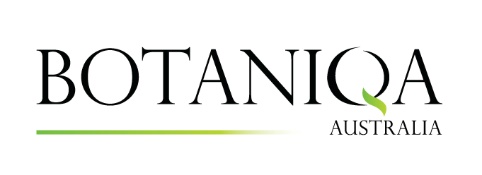 Camping facilities are available, must be booked and prepaidContact Dogs ACT office for bookings: admin@dogsact.org.au or (02) 6241 4404Please note entry to the ACTCA grounds is via Wells Station RoadThe ACT Gundog Society Inc reserves the right to change judging arrangements as necessary